4.1 Geographical features																	B1 	Dopasuj słowa z ramki do elementów krajobrazu przedstawionych na obrazku. beach 		city 		desert 		forest 		island 		lake		mountain 		river 		sea 			town 	volcano 		waterfall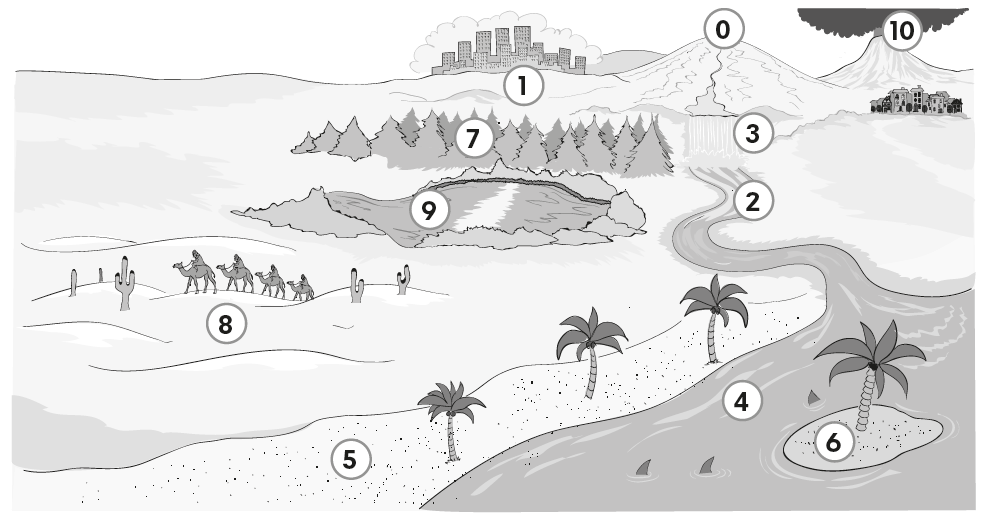 0 mountain	1 _______________ 2 _______________3 _______________4 _______________5 _______________6 _______________7 _______________8 _______________9 _______________10 ____________________ / 104.2 Adjectives (1)																				B2	Uzupełnij zdania przymiotnikami o znaczeniu przeciwnym do podkreślonych słow. 0 	I’m going for a short walk today. I don’t want to go for a long walk.1 	This mountain is low. Mont Blanc is a h____________ mountain.2 	They can do the e____________ exercises but they can’t do the difficult exercises.3 	I want a cheap phone. This mobile phone is too e____________.4 	Don’t go sailing in this bad weather. It isn’t s____________. It’s dangerous.5 	That DVD isn’t boring. I love it! It’s e____________.______ / 54.4 Adjectives (2)																				B3	Dopasuj zdania 1-5 do przymiotników a-e.0 	She’s got a lot of friends. Everyone likes her. f								a kind1 	She’s got fantastic marks at school and she’s good at Science and Maths. 		b beautiful2 	She’s got great hair and a great face. People like looking at her.					c fast3 	She does a lot of exercise and she can lift heavy things.						d strong4 	She’s good at running and she’s a champion athlete.							e intelligent5 	She doesn’t want people to be sad. She’s nice to everyone.  					f friendly______ / 5Total score: ______ / 20